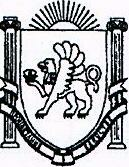 РЕСПУБЛИКА КРЫМ БАХЧИСАРАЙСКИЙ РАЙОН 
КРАСНОМАКСКИЙ СЕЛЬСКИЙСОВЕТ 62-я сессия 1-го созываРЕШЕНИЕ25.12.2018 г.                                                                                                         № 485Об отмене решения 14 сессии 1 созыва  №126 от 16.07.2015 «Об утверждении положения о порядке осуществления муниципального земельного контроля».В соответствии с представлением прокуратуры Бахчисарайского района исх. № 07- 44-2018 от 14.12.2018 и в соответствии абзацу третьему пункта 3 статьи 72 ЗК РФ и статье 14 Федерального закона от 6 октября 2003 г. N 131-ФЗ "Об общих принципах организации местного самоуправления в Российской Федерации" и Уставом поселения,КРАСНОМАКСКИЙСЕЛЬСКИЙ СОВЕТ РЕШИЛ:Отменить решение 14 сессии 1 созыва  №126 от 16.07.2015 «Об утверждении положения о порядке осуществления муниципального земельного контроля».2. Настоящее Решение подлежит опубликованию (обнародованию) на информационном стенде Администрации Красномакского сельского поселения и дополнительно на официальном сайте Красномакского сельского совета (kmsovet.ru) и вступает в силу с момента его подписания.ПредседательКрасномакского сельского совета                                                  А.В. Клименко					